Приложение № 2к решению Совета депутатов г.Полярные Зориот_________________№_____Внесение изменений в Правила землепользования и застройки муниципального образованиягород Полярные Зори с подведомственной территориейКАРТА ГРАДОСТРОИТЕЛЬНОГО ЗОНИРОВАНИЯ (Фрагмент № 1)город Полярные ЗориВнесение изменений в Правила землепользования и застройки муниципального образованиягород Полярные Зори с подведомственной территориейКАРТА ГРАДОСТРОИТЕЛЬНОГО ЗОНИРОВАНИЯ (Фрагмент № 1)город Полярные Зори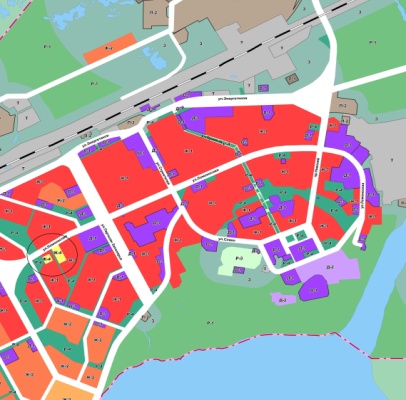 Изменить территориальную зону Ж-2 (зона застройки многоквартирными жилыми домами средней этажности) на территориальную зону Ж-4 (зона застройки индивидуальными жилыми домами) в отношении земельных участков с кадастровыми № 51:28:0080001:250 (площадью 1174 кв.м.), № 51:28:0080001:251 (площадью 1161 кв.м.), № 51:28:0080001:301 (площадью 1000 кв.м.), № 51:28:0080001:299 (площадью 1000 кв.м.), № 51:28:0080001:285 (площадью 968 кв.м.), № 51:28:0080001:300 (площадью 1000 кв.м.), № 51:28:0080001:111 (площадью 1050 кв.м.), № 51:28:0080001:287 (площадью 669 кв.м.), № 51:28:0080001:286 (площадью 1000 кв.м.), № 51:28:0080001:224 (площадью 1331 кв.м.), № 51:28:0080001:155 (площадью 11023 кв.м.)  расположенных: Мурманская область, МО г.Полярные Зори с подведомственной территорией, в р-не ж/д ст. Полярные Зори.Изменить территориальную зону Ж-2 (зона застройки многоквартирными жилыми домами средней этажности) на территориальную зону Ж-4 (зона застройки индивидуальными жилыми домами) в отношении земельных участков с кадастровыми № 51:28:0080001:250 (площадью 1174 кв.м.), № 51:28:0080001:251 (площадью 1161 кв.м.), № 51:28:0080001:301 (площадью 1000 кв.м.), № 51:28:0080001:299 (площадью 1000 кв.м.), № 51:28:0080001:285 (площадью 968 кв.м.), № 51:28:0080001:300 (площадью 1000 кв.м.), № 51:28:0080001:111 (площадью 1050 кв.м.), № 51:28:0080001:287 (площадью 669 кв.м.), № 51:28:0080001:286 (площадью 1000 кв.м.), № 51:28:0080001:224 (площадью 1331 кв.м.), № 51:28:0080001:155 (площадью 11023 кв.м.)  расположенных: Мурманская область, МО г.Полярные Зори с подведомственной территорией, в р-не ж/д ст. Полярные Зори.Изменить территориальную зону Ж-2 (зона застройки многоквартирными жилыми домами средней этажности) на территориальную зону Ж-4 (зона застройки индивидуальными жилыми домами) в отношении земельных участков с кадастровыми № 51:28:0080001:250 (площадью 1174 кв.м.), № 51:28:0080001:251 (площадью 1161 кв.м.), № 51:28:0080001:301 (площадью 1000 кв.м.), № 51:28:0080001:299 (площадью 1000 кв.м.), № 51:28:0080001:285 (площадью 968 кв.м.), № 51:28:0080001:300 (площадью 1000 кв.м.), № 51:28:0080001:111 (площадью 1050 кв.м.), № 51:28:0080001:287 (площадью 669 кв.м.), № 51:28:0080001:286 (площадью 1000 кв.м.), № 51:28:0080001:224 (площадью 1331 кв.м.), № 51:28:0080001:155 (площадью 11023 кв.м.)  расположенных: Мурманская область, МО г.Полярные Зори с подведомственной территорией, в р-не ж/д ст. Полярные Зори.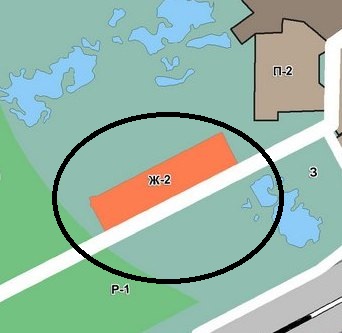 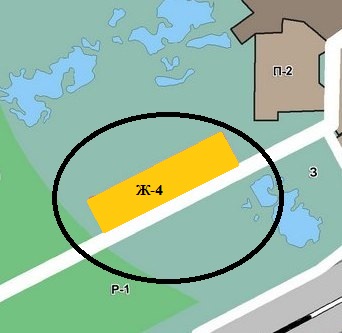 Фрагмент карты градостроительного зонирования до внесения изменений – существующая ситуацияФрагмент карты градостроительного зонирования до внесения изменений – существующая ситуацияФрагмент карты градостроительного зонирования после внесения измененийУСЛОВНЫЕ ОБОЗНАЧЕНИЯ:УСЛОВНЫЕ ОБОЗНАЧЕНИЯ:    Ж-2- Зона застройки многоквартирными жилыми домами средней этажности    Ж-4- Зона застройки индивидуальными жилыми домами 